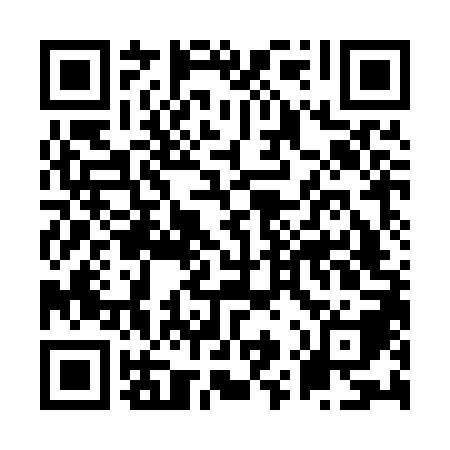 Ramadan times for Cataby, AustraliaMon 11 Mar 2024 - Wed 10 Apr 2024High Latitude Method: NonePrayer Calculation Method: Muslim World LeagueAsar Calculation Method: ShafiPrayer times provided by https://www.salahtimes.comDateDayFajrSuhurSunriseDhuhrAsrIftarMaghribIsha11Mon4:544:546:1512:283:596:406:407:5612Tue4:554:556:1612:283:586:396:397:5513Wed4:564:566:1712:273:586:386:387:5414Thu4:564:566:1712:273:576:366:367:5315Fri4:574:576:1812:273:566:356:357:5116Sat4:584:586:1912:273:566:346:347:5017Sun4:594:596:1912:263:556:336:337:4918Mon4:594:596:2012:263:546:316:317:4719Tue5:005:006:2112:263:536:306:307:4620Wed5:015:016:2112:253:536:296:297:4521Thu5:025:026:2212:253:526:286:287:4322Fri5:025:026:2312:253:516:266:267:4223Sat5:035:036:2312:253:506:256:257:4124Sun5:045:046:2412:243:506:246:247:4025Mon5:045:046:2512:243:496:236:237:3826Tue5:055:056:2512:243:486:216:217:3727Wed5:065:066:2612:233:476:206:207:3628Thu5:065:066:2712:233:466:196:197:3429Fri5:075:076:2712:233:466:186:187:3330Sat5:085:086:2812:223:456:176:177:3231Sun5:085:086:2812:223:446:156:157:311Mon5:095:096:2912:223:436:146:147:302Tue5:105:106:3012:223:426:136:137:283Wed5:105:106:3012:213:426:126:127:274Thu5:115:116:3112:213:416:106:107:265Fri5:115:116:3212:213:406:096:097:256Sat5:125:126:3212:203:396:086:087:247Sun5:135:136:3312:203:386:076:077:228Mon5:135:136:3312:203:376:066:067:219Tue5:145:146:3412:203:376:056:057:2010Wed5:145:146:3512:193:366:036:037:19